Jens Chr. Skous vej 34690 HaslevTlf.: 56 31 29 69E-mail: adm@haslevprivatskole.dk		Eleven.Fulde navn:                                                                                                                             Cpr-nr.: Adresse:                                                                                  Postnr./by:Har tidligere gået i følgende børnehave/skole:Ønskes optaget i klasse: (       )     år: (         )  SFO 0.kl – 4. kl.:  (      ) Klub 5. – 7. kl. (      )                                              Tilmeldes madordning:(         )   Søskende på skolen(navn/klasse): Mor.  Nav                                                                        Far. Navn:                                                                                       Navn: Adresse:                                                                                  Adresse: Postnr./by:                                                                               Postnr./by: Cpr-nr.:                                                                                    Cpr-nr.: Stilling:                                                                                     Stilling:Tlf. privat:                 Tlf. arb.:                                                  Tlf. privat:                  Tlf. arb.:Mobil tlf.:                   E-mail.:                                                   Mobil tlf.:                    E-mail.:Pårørende.     Relation til elev:         .                                Tlf.: .Forældremyndighed.                 Hjemmets læge.Fælles                                                  Navn: Mor                                                       Adresse: Far                                                        Postnr./by: Værge                                                  Tlf.:Vi henviser til skolens hjemmeside for orientering om skolens brug af personlige oplysninger www.haslevprivatskole.dkVed indmeldelse har forældre pligt til at holde sig orienteret om skolen informationer f.eks. skolebestyrelsen, skolepenge, opsigelsesregler o.lign via skolens hjemmeside www.haslevprivatskole.dk. Det er en forudsætning for barnets indmeldelse på skole, at forældremyndighedsindehaverne er enige om at melde barnet ind på skolen. Derfor er det et krav, at begge forældremyndighedsindehavere skriver under på denne blanket, hvis der er fælles forældremyndighed. Hvis den ene forælder har den fulde forældremyndighed, er det kun denne forælder, der skal skrive under på blanketten. Skolen kan kræve dokumentation for besiddelse af forældremyndighed. Sker der i løbet af barnets skolegang ændringer i forældremyndighedsretten, er forældrene forpligtet til at informere skolen herom.
                ________________________________                                _____________________________              Forældremyndighedsindehaver underskrift og dato                Forældremyndighedsindehaver underskrift og datoUdfyldes af skolen.Modtaget:Dato                                                                                    Skolens underskrift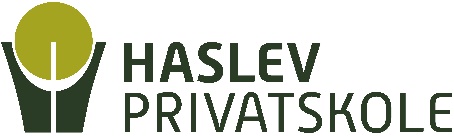 